A cura di padre Secondo Brunelli crs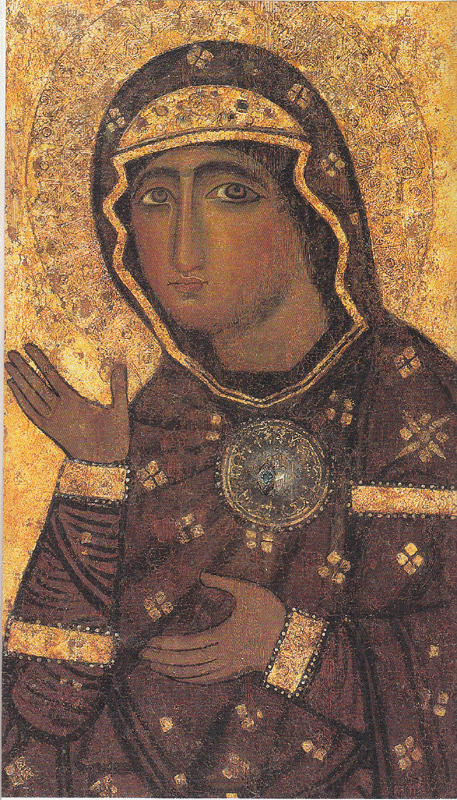 Roma, Sant’Alessio Aventino, Madonna dell’IntercessioneRELIGIOSI SOMASCHI PRESENTI AROMA, SS. BONIFACIO ED ALESSIO1901-1940Mestre 21.11.2015190119021903190419051906190719081909191019111912191319141915191619171918191919201921192219231924192519261927192819291930193119321933193419351936193719381939194030.11.1940,  l’Istituto dei Ciechi è trasferito a Tormarancia.1941Balestra Prof. SerafinoP. Bianchi RuggeroMinistro19.2.1901Da S. Girolamo RMCarmelo FabrizioPost. laicoFr. Del Moro GirolamoFr. Del Forno GiacomoP. Di Tucci Giuseppe Fr. Esposito FrancescoFarinacci Antonio18.5.1901 Atti AquiroPost.18.5.1901A S. M. Aquiro RMFarinacci GiovanniPost. laico29.4.1901A S. M. Aquiro RMFormiani AngeloPost. Laico29.4.1901Da S. M. Aquiro RMLavagnini SamuelePost. LaicoMastella GiuseppeMarchetti FrancescoPost.P. Meucci Antonio Rettore VicarioFr. Natta PietroRuozzi PietroPost. LaicoRenzi PietroPost.Ruberto GiovanniPost. laico18.10.1901ArrivoCh. Salvatore NicolaCh. Schietroma AlfonsoTambutto StefanoPost. laicoZacchino StefanoPost. laicoP. Bianchi RuggeroMinistro20.10.1902A SpelloFarinacci GiovanniPost. Laico20.3.1902Dai CamillianiGinocchio FrancescoPost. Laico20.4.1902ArrivoP. Meucci Antonio Rettore VicarioP. Moizo CarloRettore11.10.1902ArrivoP. Monari (?) Antonio5.11.1902A S.Girolamo RMPaperoni PietroPost. laico16.12.190218.12.1902Da S. M. Aquiro RMA S. M. Aquiro RMFr. Rocca Giuseppe29.4.1902Da S. Girolamo RMTamburrini  StefanoPost. laico29.4.1902A S. Girolamo RMP. Zambarelli LuigiVicerettore14.10.1902Arrivo***P. Cossa Lorenzo2.6.190211.9.1902Ginocchio FrancescoPost. LaicoP. Meucci Antonio Rettore Vicario12.7.1903P. Moizo CarloRettore8.2.19032.9.19036.10.190321.10.1903Fr. Rocca GiuseppeRuberto Giovanni8.8.1903 Atti AquiroPost. laico3.8.19038.8.1903A S. M. Aquiro RMA S. M. Aquiro RMFr. Valsecchi Antonio3.8.190320.11.1903Da S. M. Maggiore TVPartenzaCh. Zambarelli Giovanni20.11.1903Andrà militareP. Zambarelli LuigiVicerettore8.2.190312.7.19037.9.190318.9.1903***P. Caroselli12.7.190312.7.190319.7.190324.10.1903P. Gioia12.7.1903P. Procida Luigi19.1903Ch. Pronzati12.7.190312.7.1903P. Raggio PietroExtraclaustra2.9.1903+ 30.8.1903P. Meucci Antonio Rettore VicarioP. Moizo CarloRettoreFr. Rocca GiuseppeP. Zambarelli LuigiVicerettoreFr. Garbini Gaetano Noviziato21.6.1905Fr. Mancini Pietro3.10.1905Da S. M. Aquiro RMP. Meucci Antonio 3.10.1905 Atti Crocifisso3.10.1905Al Crocefisso COP. Moizo CarloRettoreFr. Rocca GiuseppeP. Zambarelli LuigiVicerettoreCarboni GaetanoPost. LaicoProfessione29.4.19061.12.1906Fr. Esposito FrancecsoProfesso solenne29.4.1906Fr. Garbini Gaetano Ginocchio FrancescoPost. laico29.4.1906Fr. Mancini Pietro19.2.1906A S. Girolamo RMP. Moizo CarloRettore14.1.190629.4.19068.10.190613.10.1906Fr. Rocca GiuseppeProfesso solenne29.4.19906P. Zambarelli LuigiVicerettore29.4.19068.10.1906***P. Gioia8.10.1906Fr Carboni GaetanoProfessoP. Conrado Adolfo18.10.1907ArrivoCh. Di Bari Luigi31.12.1907ArrivoFr. Esposito FrancecsoProfesso solenneFr. Garbini Gaetano Ginocchio FrancescoPost. Laico6.11.1907All’Orf. RapalloP. Moizo CarloRettore29.4.1907Orlandi LuigiPost. laico30.10.190731.12.1907Da S. M. Aquiro RMA casa suaFr. Rocca GiuseppeProfesso solenneP. Zambarelli LuigiVicerettoreFr Carboni GaetanoProfessoP. Conrado AdolfoCh. Di Bari LuigiFr. Esposito FrancecsoProfesso solenneFr. Garbini Gaetano P. Moizo CarloRettore8.2.190817.7.190818.7.190817.9.1908Fr. Rocca GiuseppeProfesso solenneP. Zambarelli LuigiVicerettore***P. Gioia17.7.1908Fr Carboni GaetanoProfesso22.9.1909A S. M. Arito RMCassisi Giovanni8.12.1909 Atti AquiroPost. laico13.9.19098.12.1909Da S. M. Aquiro RMDa S. M. Aquiro RMP. Conrado AdolfoCh. Di Bari LuigiFr. Esposito FrancecsoProfesso solenneFr. Garbini Gaetano Girola DionigiNoviziato14.1.19094.1.1909P. Moizo CarloRettore4.1.1901Fr. Rocca GiuseppeProfesso solenneP. Zambarelli LuigiVicerettore4.8.190923.6.190922.9.1909Fr. Carboni GaetanoProfesso8.3.1910Da S. M. Aquiro RMCassisi GiovanniPost. laicoP. Conrado Adolfo24.5.1910+ 24.5.1910Ch. Di Bari LuigiFr. Esposito FrancecsoProfesso solenneFr. Garbini Gaetano Fr. Girola Dionigi9.3.1910 Atti CrocifissoProfessione15.2.191028.2.19103.3.19109.3.19109.3.1910A ComoAl Crocifisso COP. Moizo CarloRettore15.2.19103.3.191025.9.1910Fr. Rocca GiuseppeProfesso solenneP. Zambarelli LuigiVicerettore15.2.1910***P. Gioia15.2.1910P. Muzzitelli Giovanni25.9.1910Fr. Carboni GaetanoProfessoCassisi GiovanniPost. laicoNov. 1911A VelletriCh. Di Bari LuigiFr. Esposito FrancecsoProfesso solenneFr. Garbini Gaetano Fr. Girola Dionigi2.11.1911 Atti Corcifisso2.11.19113.11.1911Dal Crocifisso CODal Crocifisso COP. Moizo CarloRettoreGenerale7.1.1911Ago. 1911Fr. Rocca GiuseppeProfesso solenneP. Zambarelli LuigiVicerettore10.2.1911***P. MorettiA Rapallo7.1.1911+ 7.1.1911 circaFr. Carboni GaetanoProfessoCh. Di Bari LuigiFr. Esposito FrancecsoProfesso solenneCh. Frumento LuigiPer salute29.6.191223.7.1912Da S. M. Aquiro RMTrasferimentoFr. Garbini Gaetano Fr. Girola DionigiP. Moizo CarloRettore, Generale17.4.1912Fr. Rocca GiuseppeProfesso solenneP. Zambarelli LuigiVicerettore17.4.1912Fr. Carboni GaetanoProfessoCh. Di Bari LuigiFr. Esposito FrancecsoProfesso solenneFr. Garbini Gaetano Fr. Girola DionigiP. Moizo CarloRettore, Generale29.4.1913Fr. Rocca GiuseppeProfesso solenneP. Zambarelli LuigiVicerettoreSett. 1913***P. Cerbara Francesco1.8.191318.9.1913P. Boetti GiuseppeMinistro, Vicerettore28.10.19141.11.1914Da RapalloFr. Carboni GaetanoProfessoDanieli GirolamoPost. laico6.101914Da S. M. Aquiro RMCh. Di Bari LuigiFr. Esposito FrancescoProfesso solenne2.10.1914Fr. Garbini Gaetano Ch. Gazzolo EmanueleMilitare18.8.1914Da NerviFr. Girola Dionigi2.5.1916A S. Girolamo RMP. Moizo CarloRettore, GeneraleVicario Generale30.4.191430.5.191430.8.191415.9.191428.9.1914Alla Maddalena GENapoli Antonino25.10.1914 Atti AquiroPost. laico25.10.191425.10.19149.12.1914Da S.M. Aquiro RMA S. M. Aquiro RMFr. Rocca GiuseppeProfesso solenne26.10.1914A Nervi GECh. Secchia Luigi2.10.1914Da VelletriP. Zambarelli LuigiVicerettoreRettore, Vocale18.1.191419.9.19141.11.19142.11.19149.11.191415.12.1914***P. Muzzitelli Giovanni30.4.1914Fr. Tofani Gabriele9.11.191426.11.1914P. Boetti GiuseppeMinistro, VicerettoreFr. Carboni GaetanoProfessoDanieli GirolamoPost. laico2.1.1915A S. M. Aquiro RMCh. Di Bari LuigiFr. Esposito FrancescoProfesso solenneFrati Raffaele28.4.1915 Atti SomascaPost. laico26.4.191528.4.1915A SomascaA SomascaFr. Garbini Gaetano Fr. Girola Dionigi2.1.191519.12.1915ArrivoFr. Golfrascoli Agostino17.4.191513.8.1915ArrivoA S. M. Maggiore TVFr. Napoli Antonio12.8.1915Da S. M. Aquiro RMCh. Secchia Luigi18.2.1915Vezzini AngeloPost. laico24.12.1915ArrivoP. Zambarelli LuigiRettore, Vocale13.1.19152.2.191518.2.19151.4.191521.5.191512.7.191520.9.191524.10.19154.11.19153.12.1915***P. Cossa LorenzoPer salute20.5.191520.9.1915Muzzitelli Giovanni20.9.1915P. Tamburrini Severino20.9.1915P. Boetti GiuseppeMinistro, Vicerettore22.10.191630.12.1916Fr. Carboni GaetanoProfessoAmm. Prof.17.9.191622.10.1916Da S. Girolamo RMCarcioffa FrancescoPost. Laico9.9.1916ArrivoCiacciarelli FilippoPost. Laico9.9.1916ArrivoCh. Di Bari LuigiFr. Esposito FrancescoProfesso solenneFr. Garbini Gaetano Fr. Girola Dionigi2.5.1916A S. Girolamo RMFr. Napoli Antonio17.9.1916A S. Girolamo RMCh. Secchia Luigi26.7.19169.8.1916A S. Girolamo RMStefanelli GiuseppePost. Laico19.6.1916ArrivoTurco StefanoPost. Laico27.4.19168.9.1916ArrivoA casa suaVezzini AngeloNoviziatoAmm. Prof.13.1.191630.12.1916ZaccagniniPer salute24.1.19167.3.1916Da VelletriA VelletriP. Zambarelli LuigiRettore, Vocale13.1.191628.3.191629.4.191622.10.191630.12.1916***P. Camperi30.12.1916P. Carozzi22.10.1916P. Gioia13.1.1916P. Moizo Carlo7.4.191610.4.191615.12.191629.12.1916P. Muzzitelli GiovanniGenerale8.5.191618.5.1916Bodega PietroPost. laico19.1.191723.1.1917ArrivoP. Boetti GiuseppeMinistro, VicerettoreCarboni AugustoPost. laico19.6.1917ArrivoFr. Carboni GaetanoProfessoAmm. Prof.Carcioffa FrancescoPost. Laico9.6.1917Ciacciarelli FilippoPost. LaicoCh. Di Bari LuigiFr. Esposito FrancescoProfesso solenneFr. Garbini Gaetano Stefanelli GiuseppePost. LaicoVezzini AngeloProfessione13.1.191719.191723.1.1917A SomascaP. Zambarelli LuigiRettore, VocaleCancelliere Gen.le29.4.19179.6.19178.7.19172.8.19172.9.1917Bodega PietroPost. laicoP. Boetti GiuseppeMinistro, Vicerettore54 anni5.1.19188.1.1918+ 8.1.1918Carboni AugustoPost. laicoFr. Carboni GaetanoProfessoAmm. Prof.Carcioffa FrancescoPost. LaicoCiacciarelli FilippoPost. LaicoCh. Di Bari LuigiFr. Esposito FrancescoProfesso solenneFr. Garbini Gaetano Stefanelli GiuseppePost. LaicoP. Zambarelli LuigiRettoreCancelliere Gen.leBodega PietroPost. laicoCarboni AugustoPost. laicoFr. Carboni GaetanoCarcioffa FrancescoPost. LaicoCiacciarelli FilippoPost. LaicoCh. Di Bari LuigiFr. Esposito FrancescoProfesso solenneFr. Garbini Gaetano Laracca Italo6.9.1919ArrivoStefanelli GiuseppePost. LaicoP. Zambarelli LuigiRettoreCancelliere Gen.le2.1.1919***Ch. Stefani Bortolo 22.12.1919P. CaroselliProvinciale2.1.1919P. Cerbara AngeloRicordato20.7.1919Fr. Angelino GiovanniNovizioprofessioneNovizioprofessione29.4.19208.10.192022.10.1920ArrivoA S. Girolamo RMBodega PietroBodega PietroPost. Laico29.4.19208.10.1920All’Usuelli MIP. Bosticca G. BattistaP. Bosticca G. BattistaMaestro Noviizi29.4.192015.8.1920ArrivoCarboni AugustoCarboni AugustoPost. Laico29.4.1920Carcioffa FrancescoCarcioffa FrancescoPost.25.10.1920Arrivo, A S Girolamo RMFr. Carboni GaetanoFr. Carboni Gaetano29.4.1920Fr. Cogno LuigiFr. Cogno LuigiNovizioProfessione29.4.19208.10.192022.10.1920ArrivoA S. Girolamo RMFr. D’Annibale DarioFr. D’Annibale DarioNovizio25.10.1920ArrivoFr. Esposito FrancescoFr. Esposito FrancescoProfesso solenne29.4.1920Fr. Ferro GiovanniFr. Ferro GiovanniNovizioProfessione29.4.19208.10.192022.10.1920ArrivoA S. Girolamo RMFr. Garassino GiovanniFr. Garassino GiovanniNovizioProfessione29.4.19208.10.192022.10.1920ArrivoA S. Girolamo RMFr. Griseri AgostinoFr. Griseri AgostinoNovizioProfessione29.4.19208.10.192022.10.1920ArrivoA S. Girolamo RMFr. Lanotte MicheleFr. Lanotte MicheleNovizio21.11.1920ArrivoLaracca ItaloLaracca Italo29.4.1920Sett.1920All’Orfanotrofio. TVFr. Martinelli AntonioFr. Martinelli AntonioNovizio25.10.1920ArrivoFr. Maspero PaolinoFr. Maspero Paolino29.4.1920ArrivoFr. Mondino MicheleFr. Mondino MicheleNovizio21.11.1920ArrivoFr. Monniello Arcangelo15.10.1920 Atti AquiroFr. Monniello Arcangelo15.10.1920 Atti AquiroPost. Noviziato15.10.192025.10.1920Da S. M. Aquiro RMArrivoNapoli GiovanniNapoli GiovanniPost.25.10.1920Arrivo, A S. Girolamo RMFr. Nava LuigiFr. Nava LuigiNovizioProfessione29.4.19208.10.192022.10.1920ArrivoP. Pascucci Franc. SaverioP. Pascucci Franc. SaverioVice Rettore29.4.192015.8.1920ArrivoFr. Proietti AugustoFr. Proietti AugustoPost. 25.10.1925ArrivoRivalettoLuigiRivalettoLuigiPost.25.10.1920ArrivoFr. Rossi BortoloFr. Rossi BortoloNovizioprofessione29.4.19208.10.192022.10.1920ArrivoA S. Girolamo RMFr. Suriano RaffaeleFr. Suriano RaffaeleNovizio25.10.1920ArrivoFr. Tomasetti AngeloFr. Tomasetti AngeloNovizioProfessione29.4.19208.10.192022.10.1920ArrivoA S. Girolamo RMFr. Turco GuglielmoFr. Turco GuglielmoNovizioProfessione29.4.19208.10.192022.10.1920ArrivoA S. Girolamo RMP. Zambarelli LuigiP. Zambarelli LuigiRettoreCancelliere Gen.le2.1.19202.4.192029.4.192015.8.19208.10.192025.10.1920******P. Caroselli AlbertoP. Caroselli Alberto25.10.1920P. Di Bari NicolaP. Di Bari Nicola15.8.1920Ch. Frumento LuigiCh. Frumento Luigi27.3.19202.4.1920Da S. Girolamo RMA S. Girolamo RMP. Muzzitelli GiovanniP. Muzzitelli GiovanniGenerale25.10.1920Ch. Stefani BortoloCh. Stefani Bortolo1.1.192010.8.192017.9.1920A S. Girolamo RMFr. Biscioni LuigiNovizio30.10.1921ArrivoBodega PietroPost.laicoNovizio15.10.192130.10.1921Da RapalloP. Bosticca G. BattistaMaestro Noviizi12.4.192129.8.1921Carboni AugustoPost. LaicoFr. Carboni GaetanoFr. Ciscato GiovanniNovizio30.10.1921ArrivoFr. D’Annibale DarioNovizioProfessione29.8.192130.10.1921Fr. Esposito FrancescoProfesso solenneFr. Lanotte MicheleNovizioProfessione12.4.192113.6.192115.6.1921A S. Girolamo RMFr. Martinelli AntonioNovizioProfessione 29.8.192130.10.1921Fr. Maspero PaolinoFr. Mondino MicheleNovizioProfessione 12.4.192113.6.192115.6.1921A S. Girolamo RMFr. Monniello ArcangeloNoviziatoProfessione29.8.192130.10.192117.11.1921A S. M. Aquiro RMSac. Monti PietroPost.Vestizione30.8.192130.10.1921ArrivoCh. Nava LuigiP. Pascucci Franc. SaverioVice Rettore12.4.192129.8.1921Fr. Proietti AugustoProfessione30.10.1921Fr. Rinaldi GiovanniNovizio30.10.1921Fr. RivalettoLuigiPost.Professione29.8.192130.10.1921Fr. Suriano RaffaeleNovizioProfessione29.8.192130.10.1921P. Zambarelli LuigiRettoreCancelliere Gen.le12.4.192113.6.192129.8.192130.10.1921***Fr. Carcioffa FrancescoProfesione 30.10.1921P. Caroselli Alberto12.4.192129.8.1921P. De Angelis Tommaso13.6.1921P. Fazzini29.8.1921P. MartinelliMuzzitelli GiovanniGenerale13.6.192130.10.1921Fr. Napoli GiovnniProfessione30.10.1921P. Tagliaferro Cesare13.6.1921Fr. Biscioni LuigiProfessione 30.10.1922Bodega PietroProfessione30.10.1922P. Bosticca G. BattistaMaestro Novizi4.9.1922Carboni AugustoPost. LaicoFr. Carcioffa Francesco4.4.1922ArrivoFr. Carboni GaetanoFr. CastelnuovoSalvatore Novizio30.10.1922ArrivoFr. Ciotti CletoNovizio30.10.1922ArrivoFr. Ciscato GiovanniProfessione30.10.1922Ch. D’Annibale DarioFr. Esposito FrancescoProfesso solenneFr. Laracca ItaloNovizio30.10.1922ArrivoCh. Martinelli AntonioFr. Maspero PaolinoSac. Monti PietroNovizioProfessione8.2.192230.101922A S. M. Maggiore TVCh. Nava LuigiP. Pascucci Franc. SaverioVice Rettore4.9.1922Fr. Proietti AugustoProfessione4.4.1922A S. Girolamo RMFr. Rinaldi GiovanniProfessione30.10.1922Fr. RivalettoLuigi15.10.192216.10.1922A S. M. Maggiore TVFr. Senzadenari EdoardoNovizio30.10.192231.10.1922ArrivoA casa suaFr. Suriano RaffaeleValli Valloni LuigiPost. LaicoNovizio16.10.192230.10.1922ArrivoP. Zambarelli LuigiRettoreCancelliere Gen.le11.2.192220.7.19224.9.1922***Ch. Bassignana Luigi20.6.1922P. Muzzitelli GiovanniGenerale3.9.192230.10.1922Ch. Angelino Giovanni16.10.1923ArrivoBodega Pietro4.3.1923P. Bosticca G. Battista4.3.1925Fr. Carboni Gaetano4.3.1923Fr. Carcioffa Francesco22.10.1923Da Istituto TVFr. Castelnuovo SalvatoreProfessione4.3.192331.10.19231.11.1923Al Crocifisso COFr. Ciotti Cleto4.3.192331.10.1923A casa suaFr. Esposito FrancescoA 88 anni4.3.192312.6.1923+ 12.6.1923Fr. Laracca ItaloProfessione4.3.192331.10.19231.11.1923All’Usuelli MIP. Pascucci Franc. SaverioVice Rettore4.3.1923Roascio PietroPost.Noviziato16.10.192331.10.1923ArrivoSalvatore PasqualePost.Noviziato16.1°.192331.10.1923ArrivoSac. Serra GiovanniNoviziato15.2.19234.3.19233.8.1923Da S. Girolamo RMA casa suaTibis VincenzoPost.Noviziato16.10.192331.10.1923ArrivoTurco StefanoPost.Noviziato16.10.192331.10.1923ArrivoValli Valloni LuigiProfessione4.3.192331.10.1923P. Zambarelli LuigiRettoreCancelliere Gen.leProc.re Gen.le4.3.19237.6.192320.7.192329.7.192331.8.19235.10.1923***P. Caroselli AlbertoProvinciale17.7.19234.8.1923Ch. Angelino GiovanniAmm. Prof. Sol.30.10.1924Nov. 1924A SpelloP. Bosticca G. Battista1.10.1924A PesciaFr. Carboni GaetanoFr. Carcioffa Francesco30.9.1924All’Orf. FolignoDe Vuono PasqualePost. laico15.5.192423.8.1924ArrivoA casa suaJadin PippiPost. laico30.12.1924ArrivoCh. Laracca Italo3.11.1924 Atti Usuelli3.11.19244.11.1924Da usuelli MIDall’Usuelli MIP. Monti Pietro3.10.1924ArrivoP. Pascucci Franc. Saverio1.10.1924A SomascaRiva G. BattistaPost. laico18.11.1924ArrivoRoascio PietroProfessione1.11.1924All’Usuelli MISalvatore PasqualeProfessione1.11.1924A S- Girolamo RMTibis Vincenzoprofessione1.11.1924A S. Girolamo RMTurco StefanoProfessione1.11.1924All’Usuelli MIValli Valloni Luigi1.11.1924Alla Maddalena GEP. Zambarelli LuigiRettoreProc.re Gen.le5.9.1924***P. Caroselli Alberto3.9.1924P. Laguzzi30.10.1924P. Muzzitelli GiovanniVicario Gen.le1.11.1924Fr. Carboni GaetanoCh. Bacchetti MarioNoviziato28.10.1925ArrivoCh. Baggia GiuseppeNoviziato28.10.1925ArrivoP. Caroselli AlbertoSuperiore18.9.1925Sac. Dirani LuigiPost.Noviziato18.10.192528.10.192511.12.1925ArrivoA casa suaSac. Gatti ClementeNoviziato28.10.1925ArrivoCh. Incitti LuigiNoviziato28.10.1925ArrivoJadin PippiPost. Laico1.10.1925A S. Girolamo RMD. Lanotte MicheleDiacono, MinistroPresbiterato12.10.19251.11.19255.11.192516.11.192522.11.1925Da S. Girolamo RMCh. Laracca Italo10.7.1925P. Monti Pietro23.8.1925A S. M.Maggiore TVFr. Prandini PietroNoviziato28.10.1925ArrivoCh. Ramiano FrancescoNoviziato28.10.1925ArrivoRiva G. BattistaNoviziatoPer salute6.1.192510.7.1925A casa suaCh. Salvini GiovanniNoviziato28.10.1925ArrivoCh. Roascio Pietr18.10.1925Dall’Usuelli MICh. Sinisi VittorioNoviziato28.10.1925ArrivoP. Zambarelli LuigiRettoreProc.re Gen.le6.1.192510.3.19253.9.192518.9.19251.11.1925***Mons. Gioia PasqualeVescovo17.5.192524.10.1925P.Mondino Michele Presbiterato1.11.1925P. Muzzitelli GiovanniVicario Gen.le28.10.1925Ch. Bacchetti MarioProfessione6.8.192631.10.1926Ch. Baggia GiuseppeProfessione6.8.192631.10.1926All’Orf. ComoCh. Basso GiuseppeNovizio31.10.1926Ch. Bertollini ErnaniNovizio31.10.1926Ch. Bianchini NelloNovizio31.10.1926Fr. Carboni GaetanoP. Caroselli AlbertoMaestro dei novizi31.10,1926Da S. Girolamo RMCh. Carrozzi LuigiProfessione6.8.192631.10.1926Alla Maddalena GECh. Caruso PalminoNovizio31.10.1926Fr. De Michelis MarcoPost. LaicoNovizio22.10.192631.10.1926Da VigevanoSac. Gatti ClementeProfessione6.8.192631.10.1926A SomascaCh. Greco GiuseppeNovizio31.10.1926Ch. Incitti LuigiProfessione6.8.192631.10.1926Alla Maddalena GED. Lanotte MicheleAttuario3.9.19263.10.1926Ch. Laracca ItaloProfessione solenneTonsura31.10.192617.12.1926Ch. Paglia ArtutoNovizio31.10.1926Ch. Pigato G. BattistaNovizio31.10.1926Fr. Prandini PietroProfessione6.8.192631.10.1926AllìOrf. ComoCh. Ramiano Francesco6.8.1926A casa suaCh. Roascio PietrPrefetto4.11.1926In S. SalvadorCh. Ronzoni SilvioNovizio31.10.1926Ch. Salvatore FrancescoNovizio31.10.192629.12.1926Ch. Salvini GiovanniProfessione6.8.192631.10.1926Alla Maddalena GECh. Sinisi VittorioProfessione6.8.192631.10.1926All’Orf. FolignoP. Zambarelli LuigiRettoreProc.re Gen.leGenerale29.4.192624.6.19266.7.19266.8.19263.9.19267.9.192627.9.19263.10.192630.9.192631.10.19269.11.192628.11.19265.12.192616.12.192622.12.1926***P. Brunetti31.1019264.11.1926In S. SalvadorP. Di Bari NicolaProv.le31.10.1926Ch. Griseri Agostino31.10.19264.11.1926In S. SalvadorMons. Gioia Pasqualevescovo10.5.1926P. Muzzitelli GiovanniVicario Gen.le27.7.19266.8.1926P. Tamburrini SeverinoProv.le 3.9.1926P. Turco Guglielmo31.10.19264.11.1926In S. SalvadorCh. Bacchetti Mario1.1.19272.4.1927Ch. Basso GiuseppeProfessione 1.1.19273.11.1927All’Usuelli MICh. Bertollini ErnaniProfessione1.1.192720.1.192712.2.19273.11.192712.11.1927A S. M. Aquiro RMCh. Bianchini NelloProfessione1.1.19275.10.19273.11.19278.11.1927A PesciaFr. Bodega Natalino18.11.1927Dall’Usuelli MICh. Brenna PierinoNoviziato3.11.1927ArrivoCh. Brusa GiuseppeNoviziato3.11.1927ArrivCalabrese SantoPost.10.11.1927ArrivoCh. Calvi AntonioNoviziato3.11.1927ArrivoFr. Carboni Gaetano1.1.192722.1.1927P. Caroselli AlbertoMaestro dei novizi1.1.19276.2.19278.2.192713.2.192721.2.192726.2.192717.7.192720.7.192725.8.19276.9.1927A VelletriCh. Caruso PalminoProfessione1.1.19273.11.19274.11.1927A SpelloCominardi BasilioPost.NoviziatoMar. 192713.8.19271.9.192724.10.19273.11.192730.11.1927ArrivoA casa suaFr. De Michelis MarcoProfessione1.1.19273.11.1927A RapalloCh. Greco GiuseppeProfessione1.1.19273.11.192719.11.1927All’Usuelli MID. Lanotte MicheleAttuario1.1.19278.2.192720.7.192711.8.192723.8.192725.8.192730.8.1927Ch. Laracca ItaloOrdini minoriOrdini minori1.1.192716.1.192727.1.192720.2.192713.7.192715.8.19273.8.1927Al Coll. Gallio COMariotti EugenioPost.1.10.1927P. Martinelli Antonio 12.9.192727.9.19276.10.1927Da SpelloA VelletriCh. Mataluna FilippoNoviziato3.11.1927ArrivMaulucci AntonioPost.13.11.1927ArrivoCh. Paglia ArtutoProfessione1.1.19273.11.1927All’Orf. COCh. Pigato G. BattistaProfessione1.1.19273.11.1927Alla Maddalena GECh. Ronzoni SilvioProfessione1.1.19273.11.1927Alla Maddalena GECh. Salvatore Francesco1.1.19272.2.192719.2.192720.4.192729.4.1927P. Tagliaferro CesareMaestro Novizi10.9.19275.10.192724.10.1927Dall’Usuelli MIP. Zambarelli LuigiRettoreGenerale1.1.19274.1.192712.1.192727.1.19276.2.192727.3.19272.4.192728.4.192718.5.192713.6.192721.6.192725.7.192725.8.192730.8.19275.9.192710.9.192727.9.19273.11.192716.11.192724.11.192710.12.1927***Fr. Bodega PietroProfessione solenne22.10.192724.10.19273.11.1927A VelletriCh. Carcioffa FrancescoProfessione solenne3.11.1927P. Cerbara Francesco27.3.1927P. Ceriani GiovanniProv.le25.8.19271.9.192724.9.1927P. Di Bari NicolaProv.le27.1.192727.3.19272.4.192726.7.192725.8.19271.9.19279.11.192715.11.1927Mons. Gioia PasqualeVescovo17.7.1927P. Laguzzi GiuseppeA Velletri22.1.1927+ 22.1.1927 circaP. Landini Giuseppe 25.8.192730.8.19271.9.1927P. Muzzitelli GiovanniProc.re Gen.le25.8.1927P. Pusino Alfredo2.4.1927P. Rissone EugenioProv.le25.8.19271.9.1927P. Salvatore Nicola2.4.1927Ch. Salvatore Pasquale19.2.1927P. Stoppiglia Angelo25.8.1927P. Tamburrini Severino27.3.192725.8.1927P. Verghetti EneicoA Pescia10.12.1927+ 10.12.1927 circaCh. Bacchetti Mario1.1.192817.7.1928Bianco Renato18.9.1928Da Usuelli MIFr. Bodega Natalino1.1.1928117.7.192815.9.1928+ 17.7.1928Ch. Brenna PierinoProfessione14.1.19284.11.1928Ch. Brusa Giuseppeprofessione14.1.19284.11.1928Calabrese SantoPost.1.1.19288.12.1928A casa suaCh. Calvi AntonioProfessione1.1.19284.1.1928Fr. Carboni Gaetano1.1.192818.7.192825.7.1928Ch. Carcioffa Francesco8.101928Da PesciaP. Carrozzi Stefano15.9.1928ArrivoCh. Caruso Palmino28.11.1928Da S. Girolamo RMDi Noia SavinoPost. laico27.9.192827.10.192822.11.1928A VelletriDa VelletriLandriscina GiovanniPost.10.10.1928Arrivo e a FolignoD. Lanotte MicheleAttuario1.1.192821.4.192817.7.192820.7.192826.7.192824.8.192810.10.192822.12.1928Mariotti EugenioPost.1.1.192825.8.19284.9.19288.10.192830.10.1928A PesciaDa PesciaCh. Mataluna FilippoProfessione1.1.19284.11.1928Alla Maddalena GEMaulucci AntonioPost.1.1.192831.1.1928A Casa suaMazzarello FrancoNoviziato18.9.192827.9.1928Da Usuelli MICh. Paglia Arturo26.6.192814.8.1928Da S. Girolamo RMPietrangelo MicheleNoviziato27.9.1928ArrivoRocchi LuigiPost.10.1.192827.1.1928ArrivoA casa suaRocco AntonioNoviziato18.9.192827.9.1928Da Usuelli MIRussi PaoloAggregato3.1.192815.3.19928ArrivoA casa suaCh. Salvatore FrancescoProfesionePer salute1.1.192821.4.192829.4.192824.6.1928A SomascaSilvano Angelo
Noviziato8.9.192827.9.1928Da Usuelli MIP. Tagliaferro CesareMaestro Novizi1.1.192821.4.192817.7.192820.7.192822.8.192816.9.192827.10.19284.12.1928Tentorio MarcoP18.9.1928Da Usuelli MIVanossi BernardoNoviziato18.9.192827.9.1928Da Usuelli MIP. Zambarelli LuigiRettoreGenerale1.1.19283.1.19283.2.19284.2.19282.3.192814.3.192813.4.192814.4.192829.4.192822.5.192811.6.192821.6.192825.6.192817.7.192818.7.192811.8.192820.8.192824.8.192830.8.19283.9.19289.9.192827.9.19284.11.192816.11.192823.1.19284.12.192828.12.1928***Ch. Bianchini Nello22.10.1928A casa suaP. Camperi Pietro4.12.1928Ch. Caretari (‘) Luigi29.9.1928P. De Angelis Tommaso21.4.192826.7.1928De Sanctis DomenicoPost.5.11.1928Da Sgariglia FolignoP. Di Bari NicolaProv.le14.4.19284.12.1928P. Di TucciAi Fatebe.. RM16.9.1928+ 16.9.1928Mons. Gioia PasqualeVescovo10.4.192817.9.192815.12.1928P. Laracca Italo20.8.192824.8.192824.10.1928P. Muzzitelli GiovanniProc.re Gen.le4.12.1928P. Salvatore Franceco17.10.19284.12.1928Ch. Bacchetti MarioTonsuraProfessione solenne1.1.192926.1.19291.4.192919.7.192917.8.192924.10.192931.10.19291.11.192911.11.192930.11.1929Allo Sgariglia FoignoCh. Bertollini Ernani14.5.192917.6.1929Da SpelloA casa suaBianco RenatoNoviziatoProfessione1.1.192928.9.1929Alla Maddalena GEBenzi RomeoPost. laico23.2.192923.4.1929ArrivoA SpelloCh. Biscioni Luigi11.11.1929Ch. Calvi Antonio3.11.192911.11.192911.11.1929Dalla Maddalena GEFr. Carboni Gaetano1.1.1929Ch. Carrozzi Luigi4.11.192911.11.1929Da Sgariglia FolignoP. Carrozzi Stefano1.1.192929.4.192924.5.192916.9.1929A SpelloCh. Caruso Palmino1.1.192917.8.192912.9.192911.11.1929D’Atragona LuigiPost. laico18.4.19292.5.1929ArrivoA casa suaDi Noia SavinoPost. laico1.1.1929Ch. Greco Giuseppe3.11.192911.11.1929Dalla Maddalena GECh. Incitti Luigi3.11.192911.11.1929Dalla Maddalena GED. Lanotte MicheleAttuario1.1.19297.7.19295.8.192930.28.192911.9.192931.10.192911.11.1929Mariotti EugenioPost.1.1.192930.9.1929A SomascaMazzarello FrancoNoviziatoProfessione1.1.192928.9.1929Perlini MarcoPost.24.1.192931.1.1929Da FolignoA casa suaPietrangelo MicheleNoviziatoProfessione1.1.192928.9.192930.9.1929Allo Sgariglia FolignoRocco AntonioNoviziatoProfessione1.1.192928.8.1929Silvano AngeloNoviziatoProfessione1.1.192928.9.192929.9.1929Alla Maddalena GEP. Tagliaferro CesareMaestro Novizi1.1.192914.4.19292.8.192925.8.192911.9.192930.9.1929A SomascaTentorio MarcoNoviziatoProfessione1.1.192928.9.1929Alla Maddalena GEVanossi BernardoNoviziatoProfessione1.1.192928.9.1929Alla Maddalena GEP. Zambarelli LuigiRettoreGenerale1.1.192926.1.19296.2.191297.3.192921.6.19292.7.192915.7.192917.7.19291.8.19295.8.192917.8.192911.9.192928.9.192930.9.19296.10.192924.10.192931.10.19291.11.1929***Ch. Biscioni Luigi1.4.1929P. De Angelis Tommaso31.10.1929P. Jossa Amedeo11.9.1929Ch. Mataluna Filippo29.9.1929Alla Maddalena GEFr. Prandini PietroProfessione solenne23.10.193024.10.19291.11.1929Ch. Bacchetti Mario1.1.19305.4.193016.8.19306.9.1930Ch. Biscioni Luigi1.1.193017.2.193030.7.1930A S. M. Aquiro RMCh. Calvi Antonio1.1.19305.4.193010.7.193011.7.193021.7.19304.8.193016.8.19306.9.1930A NerviFr. Carboni Gaetano1.1.1930Ch. Carrozzi Luigi1.1.193021.3.193018.5.193010.7.19301.8.193013.0.1930Allo Sgariglia FolignoDallo Sgariglia FolignoCh. Caruso Palmino1.1.19305.4.193018.5.193031.8.193010.9.1930Di Noia SavinoPost. laico1.1.19302.2.1930A casa suaSac. Garcia Gonzales PedroPost. spagnolo9.12.193012.12.1930ArrivoAllo Sgariglia FoglignoCh. Greco Giuseppe1.1.19305.4.193018.5.193011.7.193021.7.19306.8.19302.11.1930Ch. Incitti Luigi1.1.19305.4.193021.7.19304.8.19306.8.1930D. Lanotte MicheleAttuario1.1.193031.8.193029.9.1930Mariotti EugenioPost. laico23.9.1930Da SomascaFr. Parise Pietro1.1.1930Pernenon Gargonò EugenioPost. spagnolo9.12.1930ArrivoPrivotti GuerrinoPost.1.11.1930ArrivoCh. Ronzoni Silvio26.10.193015.11.1930Dalla Maddalena GETrenta OtelloPost. Laico26.10.1930ArrivoP. Zambarelli LuigiRettoreGenerale1.1.19302.2.19308.8.19306.3.19305.5.193019.5.19304.6.193021.6.193023.6.19308.7.193011.7.193017.7.193018.7.193024.7.193026.7.193030.7.193021.8.193029.9.193017.10.193024.10.193016.11.1930***P. Di Bari NicolaProv.le5.1.193011.7.193020.7.193017.11.1930P. Landini Giuseppe2.2.1930P. Laracca Italo17.2.193024.7.193028.7.1930Da SomascaP. Marelli Achille8.7.193010.7.193011.7.1930Ch. Pietrangelo Michele3.2.1930P. Pusino Alfredo11.8.1930Ch. Salvatore Pasquale26.10.1930Ch. Bacchetti MarioSuddiaconatoDiaconato1.1.193129.5.193126.8.19315.9.193129.11.193124.12.1931Bonacina StefanoPost. laico22.10.19317.12.1931ArrivoBrogi Serafino LodovicoPost. laico18.7.193129.8.1931ArrivoAllo Sgariglia FolignoFr. Carboni Gaetano1.1.1931Ch. Carrozzi Luigi1.1.193122.7.19315.8.193124.9.193124.12.1931Ch. Caruso Palmino1.1.193120.7.19312.8.193113.9.193124.9.193129.9.1931P. Di Bari NicolaProv.le1.1.193124.3.1931A FolignoDi Clemente GiuseppePost.30.11.19317.12.1931ArrivoCh. Greco Giuseppe1.1.193126.2.193129.8.193113.9.193124.9.1931Ch. Incitti LuigiD. Lanotte MicheleAttuario1.1.193120.7.193121.8.19311.9.19314.9.193112.9.193113.9.1931A S. M. Aquiro RMLaurini MassimoPost. laico22.2.193117.3.1931ArrivoA casa suaLuchini G. BattistaPost. laico25.10.19317.12.1931ArrivoMariotti EugenioPost. laico1.1.1931Fr. Parise Pietro1.1.1931Pernenon Gargonò EugenioPost. spagnolo1.1.193113.9.1931Privotti GuerrinoPost.1.1.193125.7.1931A casa suaCh. Ronzoni SilvioTonsura1.1.193129.5.193122.7.19313.8.1931A Casale MonferratoP. Salvatore Pasquale7.9.1931 Atti Aquiro Ministro7.9.19317.9.193124.10.1931ArrivoDa S. M. Aquiro RMTrenta OtelloPost. Laico1.1.193129.8.1931Allo Sgariglia FolignoP. Zambarelli LuigiRettoreGenerale1.1.193111.3.193123.3.193124.5.193118.6.193121.6.193117.7.193118.7.193110.8.193111.8.193117.8.193113.9.193124.9.193129.9.19317.10.19312.11.19319.11.193125.11.19317.12.193116.12.1931***Ch. Coto Callisto20.11.1931P. Di Bari NicolaProv.le4.4.193125.8.193129.8.193125.11.193116.12.1931P. Laracca Italo13.9.1931Ch. Bacchetti MarioPresbiterato1.1.193220.2.193212.3.193213.3.193222.3.193210.5.1932A S. Girolamo RMSac. Bola25.7.1932Arrivo e trasferimentoBonacina StefanoPost. LaicoFr. Carboni Gaetano1.1.1932Ch. Carrozzi LuigiPresbiterato1.1.19328.2.193220.2.193212.3.193220.5.19323.7.193217.7.1932Ch. Caruso PalminoPresbiterato1.1.19328.2.193220.2.193212.3.193213.3.193220.5.19323.7.193210.7.19322.7.19329.8.1932Di Clemente GiuseppePost.1.1.1932Fociani AdelinoPost. laico3.8.1932ArrivoCh. Greco Giuseppe1.1.193220.2.193212.3.193220.5.19323.7.193228.7.1932Al Crocefisso COCh. Laracca Luigi30.9.1932Da SomascaMariotti EugenioPost. laico1.1.1932P. Martinelli Antonio10.5.193220.5.1932Fr. Parise PietroAggreggato1.1.1932Ch. Pereaman EugenioPost. spagnolo30.9.19327.11.1932Da SomascaMilitare in SpagnaCh. Pietrangelo MicheleTonsura1.1.19328.2.19323.7.1932P. Salvatore PasqualeMinistro1.1.193219.2.193215.3.193225.3.193229.4.193220.5.193226.6.193220.7.19326.9.19322.10.193212.12.1932Suriano EmanuelePost.10.7.1932ArrivoP. Zambarelli LuigiRettoreGeneraleProc.re Gen.le1.1.193217.1.19325.2.193225.3.19324.5.193220.5.193224.6.193226.6.193220.7.19325.8.193226.8.193217.10.193224.101.932***Fr. Alberio Luigi26.10.1932P. De Angelis Tommaso13.3.1932P. Di Bari NicolaProv.le5.8.1932Mons. Gioia Pasquale Vescovo14.1.193226.6.193213.12.1932P. Landini GiuseppeProv.le28.12.1932Fr. Monniello Arcangelo26.10.1932P. Salvatore Francesco15.3.1932Bizzoni NicolaPost. laico14.11.1933Bonacina StefanoPost. LaicoFr. Carboni GaetanoCh. Carrozzi LuigiCh. Caruso Palmino24.7.1933Ch. D’Amato Luigi18.10.1933Da SomascaDi Clemente GiuseppePost.9.4.1933A casa suaFociani AdelinoPost. laico24.1.1933A casa suaCh. Laracca Luigi25.7.193316.8.1933Mariotti EugenioPost. laicoP. Martinelli AntonioFr. Parise PietroAggreggatoCh. Pietrangelo Michele10.10.1933A PesciaCh. Rocco Antonio15.10.19337.12.1933Da PesciaCh. Ronzoni Michele15.9.193318.10.1933Dalla Maddalena GECh. Rutiliano Michele15.9.193318.10.1933Dalla Maddalena GEP. Salvatore PasqualeMinistro4.9.193313.7.193314.7.193320.7.193312.9.193311.11.1933Suriano EmanuelePost.12.9.193319.9.1933A SomascaP. Zambarelli LuigiRettoreProc.re Gen.le8.1.193317.1.193318.1.193321.1.193321.3.19339.4.193312.6.193321.6.193313.7.193317.7.193320.7.193312.9.193321.9.193311.11.1933***P. Ceriani GiovanniGenerale4.9.1933Fr. Diaz Dimas19.9.1933A SomascaP. Di Bari Nicola28.12.1933P. Fazzini AlfredoCanc. Gen.le31.8.1933P. Landini GiuseppeProv.le5.8.193327.12.193329.12.1933P. Laracca Italo9.4.193315.9.1933P. Salvatore Francesco28.12.1933P. Tamburrini Severino12.9.193328.12.1933Barile PasqualePost. laico15.1.19342.9.1934ArrivoA PesciaBizzoni NicolaPost. laicoBonacina StefanoPost. LaicoFr. Carboni GaetanoCh. Carrozzi LuigiCh. Caruso PalminoCh. D’Amato LuigiVicerettore1.2.193427.7.1934P. Di Bari Nicola15.1.19342.12.1934Da S. Girolamo RMCh. Laracca Luigi29.7.1934Mariotti EugenioPost. laicoP. Martinelli AntonioFr. Parise PietroAggreggatoCh. Rocco AntonioProfessione  solenneOrdini minori17.4.193429.4.193426.5.1934Ch. Ronzoni MicheleRuggieri GuidoPost. laico2.6.193412.8.1934ArrivoA casa suaCh. Rutiglioni Luigi27.7.1934Ch. Rutigliano Michele13.8.193410.10.1934P. Salvatore PasqualeMinistro1.2.19346.4.1934Ch. Temofonte Antonio5.10.1934Dal Crocifisso COP. Zambarelli LuigiRettoreProc.re Gen.le7.1.19341.2.193417.4.193429.4.193425.4.19347.5.193412.6.193421.6.19349.7.193414.7.193419.7.193427.7.193415.10.1934***P. Ceriani GiovanniGenerale16.7.1934P. Ciscaro Giovanni12.3.1934Mons. Gioia Pasquale Vescovo13.1.193415.5.1934P. Landini GiuseppeProvinciale23.7.1934P. SavarèTrasporto salma9.7.1934Fr. Supino Giuseppe3.10.1934Bizzoni NicolaPost. laicoBonacina StefanoPost. LaicoFr. Carboni GaetanoCh. Carrozzi LuigiCh. Caruso PalminoCh. D’Amato LuigiVicerettoreP. Di Bari NicolaCh. Laracca LuigiMariotti EugenioPost. laicoP. Martinelli AntonioMinervini GirolamoPost.24.7.1935Fr. Parise PietroAggreggatoCh. Rocco AntonioCh. Ronzoni MicheleCh. Rutiglioni LuigiCh. Rutigliano MicheleP. Salvatore PasqualeMinistro21.6.193529.6.193524.7.193526.9.2935Ch. Temofonte AntonioP. Zambarelli LuigiRettoreProc.re Gen.le28.1.19251.4.19356.5.193516.6.193521.6.193517.7.193524.7.19351.8.19352.8.193526.9.1935***P. Brunetti23.9.1935P. Ceriani GiovanniGenerale25.6.1935Mons. Gioia Pasqualedeceduto1.4.1935+ 1.4.1935 circaP. Landini GiuseppeProv.le22.7.193524.7.193526.9.1935Bianco AttilioPost.4.10.1936ArrivoBizzoni NicolaPost. laicoBonacina StefanoPost. LaicoFr. Carboni GaetanoCh. Carrozzi LuigiCh. Caruso PalminoCh. D’Amato LuigiVicerettoreP. Di Bari NicolaCh. Laracca LuigiMariotti EugenioPost. laicoP. Martinelli AntonioMinervini GirolamoPost.Fr. Parise PietroAggreggatoCh. Rocco AntonioCh. Ronzoni MicheleCh. Rutiglioni LuigiCh. Rutigliano MicheleP. Salvatore PasqualeMinistro6.2.193611.5.19368.12.1936Ch. Temofonte AntonioSuddiaconato11.5.19366.6.193622.9.193618.10.1936P. Zambarelli LuigiRettoreProc.re Gen.le30.1.19363.5.19364.5.193611.5.193622.5.193621.6.193620.7.193631.7.19368.8.193623.10.193629.11.19368.12.1936***P. De Angelis Tommaso11.5.1936P. Landini GiuseppeProvinciale7.6.1936Bianco AttilioPost.Bizzoni NicolaPost. laicoBonacina StefanoPost. LaicoFr. Carboni GaetanoCh. Carrozzi LuigiCh. Caruso PalminoCh. D’Amato LuigiVicerettoreP. Di Bari NicolaFaccendetti OtelloPost. laico25.9.1937A PesciaMariotti EugenioPost. LaicoP. Martinelli AntonioMinervini GirolamoPost.Fr. Napoli Giovanni25.9.1937ArrivoFr. Parise PietroAggreggato16.10.1937A CorbettaP. Pietrangelo Michele8.12.1937ArrivoCh. Rocco AntonioCh. Ronzoni MicheleCh. Rutiglioni LuigiCh. Rutigliano Michele18.10.1937Da PesciaP. Salvatore Pasquale5.12.19137 Atti AquiroMinistro6.5.193726.7.193725.9.193716.10.19375.132.19375.12.1937A S. M. Aquiro RMA S. M. Aquiro RMCh. Temofonte AntonioDiaconatoPresbiterato24.1.19372.5.19376.5.193617.5.19372.8.193718.10.1937D. Volpicello AngeloPost.2.9.1937Arrivo e partenzaP. Zambarelli LuigiRettoreViacario Gen.le11.4.19372.5.193716.5.193721.6.19372.7.193711.7.193717.7.193720.7.193717.8.19372.9.19376.9.193729.10.19379.12.1937***P. Baccetti Mario12.4.1937P. Ceriani GiovanniGenerale15.11.193718.11.1937P. Landini GiuseppeProv.le8.4.193713.4.193720.7.19372.7.1937P. Laracca Italo12.8.193714.8.1937P. Pietrangelo Michele8.4.193713.4.1937Bianco AttilioPost.Bizzoni NicolaPost. laicoBonacina StefanoPost. LaicoFr. Carboni GaetanoCh. Carrozzi LuigiCh. Caruso PalminoCh. D’Amato LuigiVicerettoreP. Di Bari NicolaFr. Diaz Dimas24.8.1938 Atti Aquiro1.9.193824.8.1938Da FolignoDa S. M. Aquiro RMCh. Laracca Luigi28.7.19382.8.1938Dal Crocifisso COMariotti EugenioPost. LaicoP. Martinelli AntonioMinervini GirolamoPost.Fr. Napoli Giovanni31.7.1938A S. M. Aquiro RMP. Pietrangelo Michele3.1.19386.7.19385.9.193817.9.19386.11.193824.11.1938Ch. Rocco AntonioCh. Ronzoni MicheleCh. Rutigliano MicheleSuddiaconatoDiaconato3.1.193823.1.19386.7.193830.8.193824.11.19388.12.193817.12.1938P. Zambarelli LuigiRettoreVicario Gen.le3.1.193821.2.193812.5.19384.6.193819.6.19386.7.19383.7.193818.7.193823.7.193830.7.193830.9.19386.11.193824.11.19388.12.1938***P. Landini GiuseppeProvinciale5.7.19386.7.19386.11.193824.11.1938P. Lanotte Michele6.3.1938P. Laracca Italo5.9.1938P. Pasquale Salvatore3.1.1938P. Temofonte Antonio9.4.1938Bianco AttilioPost.6.7.1939A casa suaBizzoni NicolaPost. laicoBonacina StefanoPost. LaicoFr. Carboni GaetanoP. Carcioffa Francesco15.11.1939 Atti AquiroMinistro20.9.193928.9.193924.10.19396.11.193915.11.1939Da FolignoA S. M. Aquiro RMCh. Carrozzi LuigiCh. Caruso PalminoCh. D’Amato LuigiVicerettoreP. Di Bari NicolaFr. Diaz DimasProfessione solenne18.1.193927.1.19395.2.19398.2.1939Ch. Laracca LuigiMinistro23.9.193928.9.193924.10.19396.11.19398.11.1939Da FolignoMariotti EugenioPost. LaicoP. Martinelli AntonioMinervini GirolamoPost.P. Pietrangelo Michele18.1.193923.5.193927.6.193915.7.193917.9.193921.9.1939A FolignoCh. Rocco AntonioCh. Ronzoni MicheleP. Rutigliano MichelePresbiterato27.6.19392.7.193916.7.193917.7.193911.8.193917.9.193920.9.1939A PesciaP. Salvatore Pasquale15.11.1939 Atti Aquiro8.11.193915.11.19389Da S. M. Aquiro RMDa S. M. Aquiro RMP. Temofonte Antonio9.4.1938Villici GiuseppePost. laico17.9.19398.10.1939A CorbettaP. Zambarelli LuigiRettoreVicario Gen.le18.1.193927.1.19298.2.193913.2.19392.3.193930.3.193910.5.193911.5.19394.6.193927.6.193925.6.193915.7.193917.7.193920.7.19397.8.19395.9.19391.8.193917.9.193928.9.19398.10.193924.10.19396.11.19398.11.193911.12.1939***P. Cerbara Francesco28.10.1939P. Cerbara Vincenzo10.5.19396.6.193927.6.1939P. Ceriani Giovanni24.10.193926.10.193929.10.1939P. De Angelis Tommaso28.10.1939P. Gandolfo19.10.193921.101939P. Griseri 19.10.193921.10.1939P. Landini Giuseppe Provinciale27.6.19391.9.193928.10.1939P. Mondino Michele5.7.1939P. Muzi Pietro18.1.1939Fr. Diaz DimasFr. Faccendetti6.9.1940Ch. Laracca LuigiMinistro31.3.1940P. Salvatore Pasquale3.8.194019.8.1940P. Zambarelli LuigiRettoreVicario Gen.le19.1.19408.2.194031.3.19409.5.194020.5.19408.6.194022.6.194025.8.19405.9.1940***P. BacchettiMario21.7.1940P. Bolis Giuseppe13.7.1940P. Landini GiuseppeDelegato Prov.le9.9.1940